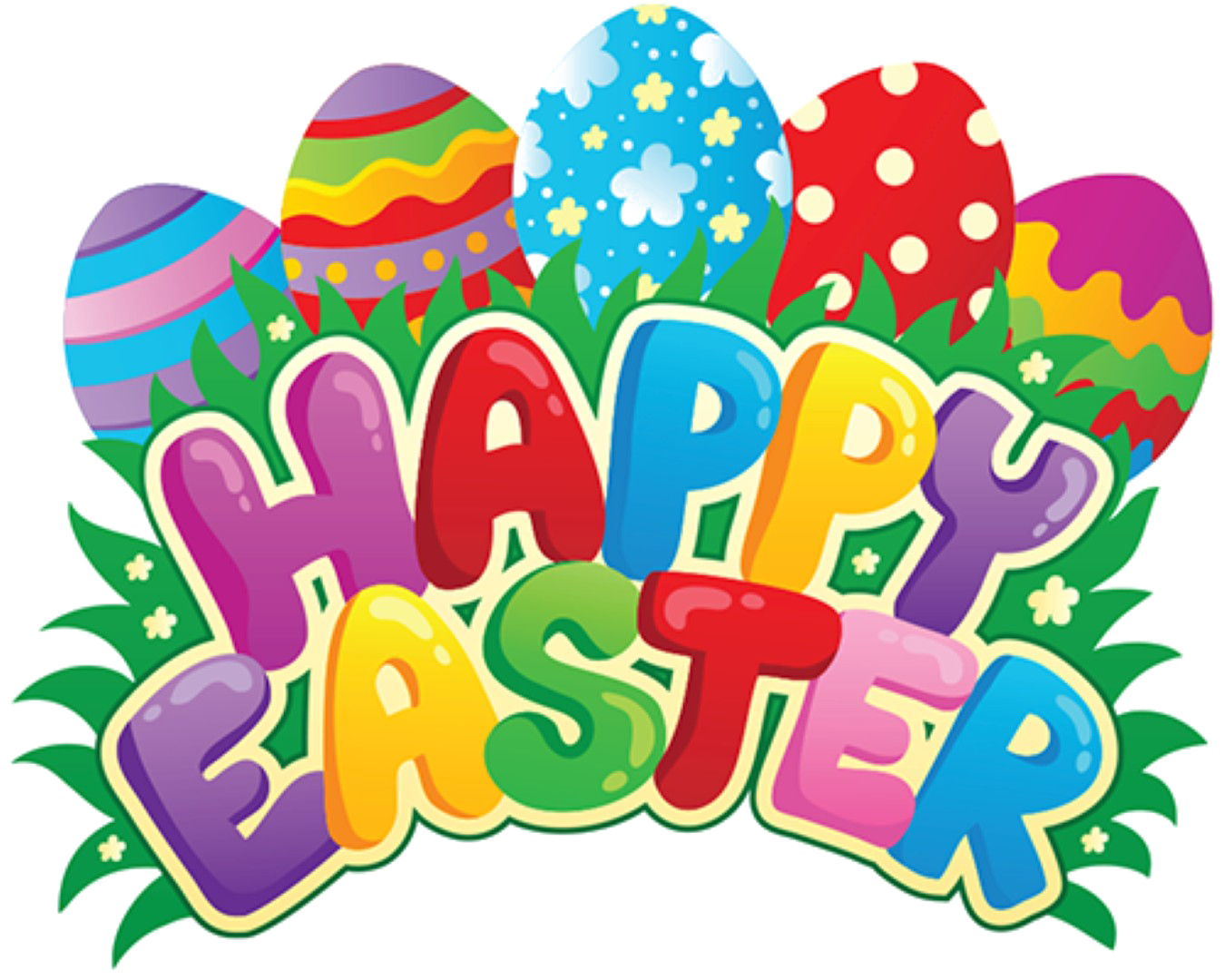 St. Mary’s Primary and Pre-school Newsletter St. Mary’s Primary and Pre-school Newsletter       Food BingoWe would to offer a huge thankyou to all our parents and friends including Mags, Caroline, Ollie WS, Ollie Severs and Emma  who helped out or prepared  the food bingo last Saturday night at Chipping Village Hall. There was a fantastic turn out from the community and they raised an amazing £574 for our PTFA funds. Thankyou also to all of our parents who also supported by sending in bottles and chocolates for the hampers in the weeks leading up to the bingo.  The next PTFA event is ‘Electric 80’s Party’ which again is being held in the Village Hall on Saturday, 20th May. Tickets are £14 each and 80’s attire is positively encouraged. For tickets and information please contact, WEAREFOSM@MAIL.COMLOVE AND PRAYERSOur love and prayers go to Miss Timbrell and her family on the sudden  loss of sister Janet. We are keeping them all in our thoughts.         Food BingoWe would to offer a huge thankyou to all our parents and friends including Mags, Caroline, Ollie WS, Ollie Severs and Emma  who helped out or prepared  the food bingo last Saturday night at Chipping Village Hall. There was a fantastic turn out from the community and they raised an amazing £574 for our PTFA funds. Thankyou also to all of our parents who also supported by sending in bottles and chocolates for the hampers in the weeks leading up to the bingo.  The next PTFA event is ‘Electric 80’s Party’ which again is being held in the Village Hall on Saturday, 20th May. Tickets are £14 each and 80’s attire is positively encouraged. For tickets and information please contact, WEAREFOSM@MAIL.COMLOVE AND PRAYERSOur love and prayers go to Miss Timbrell and her family on the sudden  loss of sister Janet. We are keeping them all in our thoughts.   EASTER EGG BINGOWe are holding an Easter Egg / chocolate bingo for the children in the school hall on Thursday, 30th March from 6pm onwards. There will be refreshments available from 6pm with eyes down at 6.15pm. Alice (yr. 6)  will be calling the numbers and there will be five games including a full row and a full house each game. Bingo will be £2 per person.    EASTER EGG HUNT / DECORATED BONNETOur annual Easter Egg hunt will be held around the school grounds on Friday 31ST March. Any donations of small chocolate eggs would be very much appreciated. We will also have a decorated Easter Bonnet competition open to all children from pre-school up to year 6. There will be prizes for all taking part and a main prize for the best one from each class.   YEAR 1 HEARING TESTForms are coming home tonight with the year 1 children asking for permission for the children to have a hearing test in school next Thursday, 30th March. Please can the forms be returned ASAP. EASTER EGG BINGOWe are holding an Easter Egg / chocolate bingo for the children in the school hall on Thursday, 30th March from 6pm onwards. There will be refreshments available from 6pm with eyes down at 6.15pm. Alice (yr. 6)  will be calling the numbers and there will be five games including a full row and a full house each game. Bingo will be £2 per person.    EASTER EGG HUNT / DECORATED BONNETOur annual Easter Egg hunt will be held around the school grounds on Friday 31ST March. Any donations of small chocolate eggs would be very much appreciated. We will also have a decorated Easter Bonnet competition open to all children from pre-school up to year 6. There will be prizes for all taking part and a main prize for the best one from each class.   YEAR 1 HEARING TESTForms are coming home tonight with the year 1 children asking for permission for the children to have a hearing test in school next Thursday, 30th March. Please can the forms be returned ASAP. Whats Happening?Whats Happening?